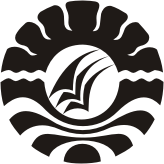 SKRIPSIPENERAPAN MODEL PEMBELAJARAN DISCOVERY UNTUK MENINGKATKAN HASIL BELAJAR IPA PADA MURID KELAS V SD NEGERI SAMATA KEC. SOMBAOPU KAB.  GOWAOleh:LESTARI1247041104PROGRAM STUDI PENDIDIKAN GURU SEKOLAH DASARFAKULTAS ILMU PENDIDIKANUNIVERSITAS  NEGERI MAKASSAR2016